2018-2019 EĞİTİM-ÖĞRETİM YILI ………..  ORTAOKULU 8. SINIFLAR TEKNOLOJİ VE TASARIM DERSİ I. DÖNEM I. YAZILI SORULARIA. Aşağıdaki verilen ifadelerin başına doğru ise ''D'', yanlış ise ''Y'' yazınız. (1*6= 6p )(....) İnovasyonun toplum ve ekonomik açıdan olumlu sonuçları vardır.(......) Bir ülkede verilmiş olan patent sayısının yüksekliği, o ülkenin gelişmişliğinin bir göstergesidir.(.....) Giyilebilir teknolojiler sayesinde ısınırız.(.....) Sensörler insanların duyu organlarına benzer.(.....) İnternet, bilgisayar sistemlerini birbirine bağlayan elektronik iletişim ağıdır.(.....) Akıllı şehirler, akıllı arabalar, akıllı evler, navigasyon cihazları,GPS, taşıt tanıma sistemleri, giyilebilir teknolojiler sayesinde hayatımız oldukça kolaylaştı.B. Aşağıdaki soruların doğru cevaplarını işaretleyiniz.( 4*9=36p )1. İnovasyonu tanımlayan en genel kelime hangisidir?A. İcat	B. Ürün  C. Yenilik D. Tasarım2. Hangisi inovasyon çeşitlerinden değildir?A. Pazarlama	B. OrganizasyonC. Ürün	D. Teknoloji3. Var olan ürünü; çağın gereklilikleri ve müşterilerin beklentilerine göre yeniden tasarlamaya.............denir.A. İcat		             B. BuluşC. Ürün inovasyonu	D. İnovasyon4. Hangisi daha önceden var olmayan bir ürünün/yöntemin insan çabası ile oluşturulmasıdır.A. Buluş   B. Bilim    C. Keşif    D. İcat5. ''Üretilen ürünü veya hizmeti maddi kazanca dönüştürmek için yapılan faaliyetlere( sürece) denir.'' cümlesiyle tanımlanan aşağıdakilerden hangisidir?A. Satış	B. Ticaret	C. Pazarlama	D. Ekonomi6. Aşağıdakilerden hangisi inovasyon döngüsü elemanlarından değildir?A. Gerekli bilgilerin toplanması     B. İş bölümü	C. Fırsatların yakalanması	D. Öğrenme  7. ''İş yapış yöntemlerinin geliştirilmesi, farklılaştırılması ve yenilenmesi faaliyetleridir. En önemli örneği Henry Ford tarafından fabrikalarda kullanılan seri üretim yöntemidir.'' Bu inovasyon türü aşağıdakilerden hangisidir?A. Organizasyon inovasyonu	B. Marka inovasyonu	C. Ürün inovasyonu			D. Pazarlama inovasyonu8.'' Yenilik, tekniğin bilinen durumunun aşılması, sanayide uygulanabilirlik.'' Bu 3 şart hangi ürün hakkının şartlarıdır?A. Faydalı model	B. Patent	C. Telif hakkı		D. Marka9. Ülkemizde ürün ve eser hakları için hangi kuruma başvuru yapılır?A. Sanayi Bakanlığı	B. İçişleri Bakanlığı	C. Türk Patent Enstitüsü D. TÜBİTAKC. Aşağıdaki soruların cevap kutucuklarına tablodaki uygun olan cevapların numaralarını yazınız.SORU 1: İnternete bağlı teknolojik araçlar nelerdir? ( 1*4=4p )  SORU 2: Çizim yapılabilen bilgisayar programları nelerdir? ( 1*4=4p ) SORU 3:Sensör teknolojisinin kullanıldığı araçlar nelerdir? ( 1*5=5p ) D. Aşağıda verilen inovasyon çeşitleri ile verilen örnekleri eşleştiriniz. ( 10p )E. Aşağıda verilen üç boyutlu şekillerin koordinat sisteminde ön,yan ve üst görüntülerini iki boyutlu olarak çiziniz.( 30p )								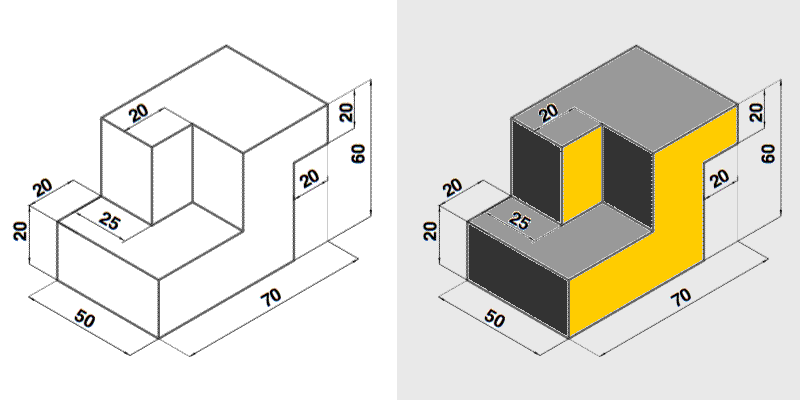 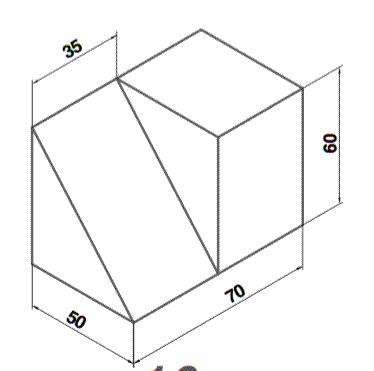 F.  Sensörlerin çalışma prensibini açıklayınız ve kullanım alanlarına örnek veriniz. ( 5p )						BAŞARILAR :)3 Photoshop14 Ulaşım11 Lamba13 Akıllı Ev5 Musluk7Taşıt Tanıma10 Solidwork6 Kapı12 Corel DRAW1 Autocad2 Çöp Kovası4 Modem9 Sabunluk15 Ürün8Navigasyon1Ürün İnovasyonuAÇalışanların yaptıkları işle ilgili süreçleri iyileştirme konusunda söz sahibi olmaları. Henry Ford bu yöntemi otomotiv sektöründe kullandı .2Hizmet İnovasyonuBÜrünün farklı ve ilgi çekici paketlerde satılması3Pazarlama İnovasyonuCBankaların  ATM veya internet bankacılığını kullanmaları4Organizasyonel İnovasyonDMutfaklarda havlu yerine mikrofiber bezlerin kullanılması